Про внесення змін до наказувід 31.08.2022 № 57«Про призначення громадськогоінспектора з охорони дитинствана 2022/2023 навчальний рік»    З метою забезпечення соціального захисту законних прав та інтересів дітей під час освітнього процесу, необхідних умов для навчання, виховання, фізичного, психічного, соціального, духовного та інтелектуального розвитку дітей, їх активної життєдіяльності, з метою вдосконалення організації роботи зі своєчасного виявлення, влаштування та здійснення контролю за умовами життя, навчання і виховання дітей пільгових категорійНАКАЗУЮ   Внести зміни до наказу від 31.08.2022 №57 « Про призначення громадського інспектора з охорони дитинства на 2022/2023 навчальний рік», виклавши його у новій редакції:Призначити громадським інспектором з охорони дитинства на 2022/2023 навчальний рік Олійник Ю.О., учителя музичного мистецтва.2. Олійник Ю.О., ознайомитись з  функціональними обов’язками громадського інспектора  з охорони дитинства.До 05.01.20233. Громадському інспектору з охорони дитинства Олійник Ю.В.:3.1. Сформувати банк даних дітей пільгових категорій, дітей, що опинились у складних життєвих обставинах, та дітей, що перебувають на обліках.До 06.01.20233.2. Скласти соціальні паспорти класів та школи та контролювати зміни в соціальному статусі дітей.До кінця навчального року3.3. Ознайомити педагогів та батьків із урядовими та галузевими актами, що забезпечують дотримання законодавства в галузі охорони дитинства.Протягом  навчального року3.4. Здійснювати контроль щодо захисту житлових та майнових прав дітей-сиріт та дітей, позбавлених батьківського піклування, забезпечення цих учнів безкоштовним харчуванням, шкільною формою, Єдиними квитками, підручниками, охоплення їх позашкільною освітою.Протягом  навчального року3.5. Забезпечити проведення організаційно-методичної роботи з дітьми пільгових категорій, дітьми, що опинились у складних життєвих обставинах та дітьми, які перебувають на внутрішньошкільному обліку.Протягом навчального року3.6. Надавати звіт про результати проведеної роботи громадського інспектора з дітьми пільгових категорій до Управління освіти адміністрації Основ`янського району.Щоквартально, за окремим графіком4.  Громадському інспектору Олійник Ю.О., спільно з класними керівниками:4.1. Скласти соціальні паспорти класів та контролювати зміни в соціальному статусі дітей.Протягом навчального року4.2. Проводити роботу щодо виявлення учнів пільгових категорій з метою надання їм необхідної соціальної, правової, матеріальної, психолого-педагогічної допомоги. Протягом навчального року4.3. Провести обстеження умов проживання та виховання дітей, матеріали обстежень узагальнити актами та винести на розгляд педагогічної ради чи наради при директоровіСічень4.4. Здійснювати контроль за навчанням, вихованням, станом здоров'я дітей пільгового контингенту, дітей, які опинились у складних життєвих обставинах та дітей, що перебувають на внутрішньошкільному обліку.Протягом навчального року4.5. Здійснювати контроль за виконанням опікунами дітей-сиріт та дітей, позбавлених батьківського піклування своїх обов'язків.5. Вчителю інформатики Світличній М.С. розмістити даний наказ на сайті школи.У день підписання наказу6. Контроль за виконанням даного наказу залишаю за собою.Директор школи		                      Олена РОМАНЕНКО	З наказом ознайомлені:Олійник Ю.О.Світлична М.С.Баннік М.Є.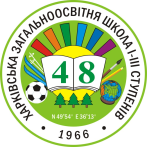 ХАРКІВСЬКА ЗАГАЛЬНООСВІТНЯ ШКОЛА І-ІІІ СТУПЕНІВ №48ХАРКІВСЬКОЇ МІСЬКОЇ РАДИ ХАРКІВСЬКОЇ ОБЛАСТІХАРКІВСЬКА ЗАГАЛЬНООСВІТНЯ ШКОЛА І-ІІІ СТУПЕНІВ №48ХАРКІВСЬКОЇ МІСЬКОЇ РАДИ ХАРКІВСЬКОЇ ОБЛАСТІН А К А ЗН А К А ЗН А К А ЗВід 04.01.2023                                                                                                               Від 04.01.2023                                                                                                               № 08